附件5 美术作品创作评分表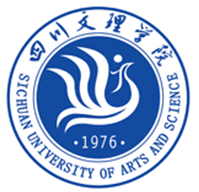 思想政治理论课实践教学成果美术作品创作评分表作品名称作品名称学    院学    院专业班级诚信承诺我保证认真完成美术作品创作，不存在抄袭现象。签名/学号：诚信承诺我保证认真完成美术作品创作，不存在抄袭现象。签名/学号：诚信承诺我保证认真完成美术作品创作，不存在抄袭现象。签名/学号：诚信承诺我保证认真完成美术作品创作，不存在抄袭现象。签名/学号：诚信承诺我保证认真完成美术作品创作，不存在抄袭现象。签名/学号：评分标准评分标准评分标准评分标准评分标准17-20思政主题突出，明确，内容新颖，富有创意；能够按照要求大胆创作，构思新颖，运用恰当的表现方式，有较高的技能水平。画面结构比例恰当准确，构图合理。画面整洁，涂色均匀，有层次感。使用8K画纸。思政主题突出，明确，内容新颖，富有创意；能够按照要求大胆创作，构思新颖，运用恰当的表现方式，有较高的技能水平。画面结构比例恰当准确，构图合理。画面整洁，涂色均匀，有层次感。使用8K画纸。思政主题突出，明确，内容新颖，富有创意；能够按照要求大胆创作，构思新颖，运用恰当的表现方式，有较高的技能水平。画面结构比例恰当准确，构图合理。画面整洁，涂色均匀，有层次感。使用8K画纸。思政主题突出，明确，内容新颖，富有创意；能够按照要求大胆创作，构思新颖，运用恰当的表现方式，有较高的技能水平。画面结构比例恰当准确，构图合理。画面整洁，涂色均匀，有层次感。使用8K画纸。14-16思政主题突出，明确，能够按照要求进行构思、创作，运用恰当的表现方式，体现出一定的技能水平。画面结构比例恰当准确，构图合理。画面整洁，涂色均匀。使用8K画纸。思政主题突出，明确，能够按照要求进行构思、创作，运用恰当的表现方式，体现出一定的技能水平。画面结构比例恰当准确，构图合理。画面整洁，涂色均匀。使用8K画纸。思政主题突出，明确，能够按照要求进行构思、创作，运用恰当的表现方式，体现出一定的技能水平。画面结构比例恰当准确，构图合理。画面整洁，涂色均匀。使用8K画纸。思政主题突出，明确，能够按照要求进行构思、创作，运用恰当的表现方式，体现出一定的技能水平。画面结构比例恰当准确，构图合理。画面整洁，涂色均匀。使用8K画纸。10-13符合思政主题，能够按照要求进行构思、创作，但是技能水平欠佳。画面整洁，涂色均匀。使用8K画纸。符合思政主题，能够按照要求进行构思、创作，但是技能水平欠佳。画面整洁，涂色均匀。使用8K画纸。符合思政主题，能够按照要求进行构思、创作，但是技能水平欠佳。画面整洁，涂色均匀。使用8K画纸。符合思政主题，能够按照要求进行构思、创作，但是技能水平欠佳。画面整洁，涂色均匀。使用8K画纸。5-9符合思政主题，能够按要求进行构思、创作，但是技能水平欠佳。画面不够整洁，涂色不够均匀。符合思政主题，能够按要求进行构思、创作，但是技能水平欠佳。画面不够整洁，涂色不够均匀。符合思政主题，能够按要求进行构思、创作，但是技能水平欠佳。画面不够整洁，涂色不够均匀。符合思政主题，能够按要求进行构思、创作，但是技能水平欠佳。画面不够整洁，涂色不够均匀。0-4思政主题不突出，思想不健康，画面脏污。思政主题不突出，思想不健康，画面脏污。思政主题不突出，思想不健康，画面脏污。思政主题不突出，思想不健康，画面脏污。